Приложение 1Пояснительная запискаПриложение 2      Руфь так простодушно улыбнулась этой волшебной сказке, что мужчины покатились со смеху. Шум, поднятый дерущимися собаками, оборвал рассказы о чудесах далёкой страны, и к тому времени, когда драчунов разняли, женщина уже успела увязать нарты, и все было готово, чтобы двинуться в путь.— Вперед, Лысый! Эй, вперёд!Мэйсон ловко щёлкнул бичом и, когда собаки начали, потихоньку повизгивая, натягивать постромки, уперся в поворотный шест и сдвинул с места примёрзшие нарты. Руфь следовала за ним со второй упряжкой, а Мэйлмют Кид, помогавший ей тронуться, замыкал шествие. Сильный и суровый человек, способный свалить быка одним ударом, он не мог бить несчастных собак и по возможности щадил их, что погонщики делают редко. Иной раз Мэйлмют Кид чуть не плакал от жалости, глядя на них.— Ну вперед, хромоногие! — пробормотал он после нескольких тщетных попыток сдвинуть тяжёлые нарты.Наконец его терпение было вознаграждено, и, повизгивая от боли, собаки бросились догонять своих собратьев.Разговоры смолкли. Трудный путь не допускает такой роскоши. А езда на севере — тяжкий, убийственный труд. Счастлив тот, кто ценою молчания выдержит день такого пути, и то еще по проложенной тропе.Но нет труда изнурительнее, чем прокладывать дорогу. На каждом шагу широкие плетёные лыжи проваливаются, и ноги уходят в снег по самое колено. Потом надо осторожно вытаскивать ногу — отклонение от вертикали на ничтожную долю дюйма грозит бедой, — пока поверхность лыжи не очистится от снега. Тогда шаг вперед — и начинаешь поднимать другую ногу, тоже по меньшей мере на пол-ярда. Кто проделывает это впервые, валится от изнеможения через сто ярдов, даже если до того он не зацепит одной лыжей за другую и не растянется во весь рост, доверившись предательскому снегу. Кто сумеет за весь день ни разу не попасть под ноги собакам, тот может с чистой совестью и с величайшей гордостью забираться в спальный мешок; а тому, кто пройдёт двадцать снов по великой Северной Тропе, могут позавидовать и боги.Приложение 3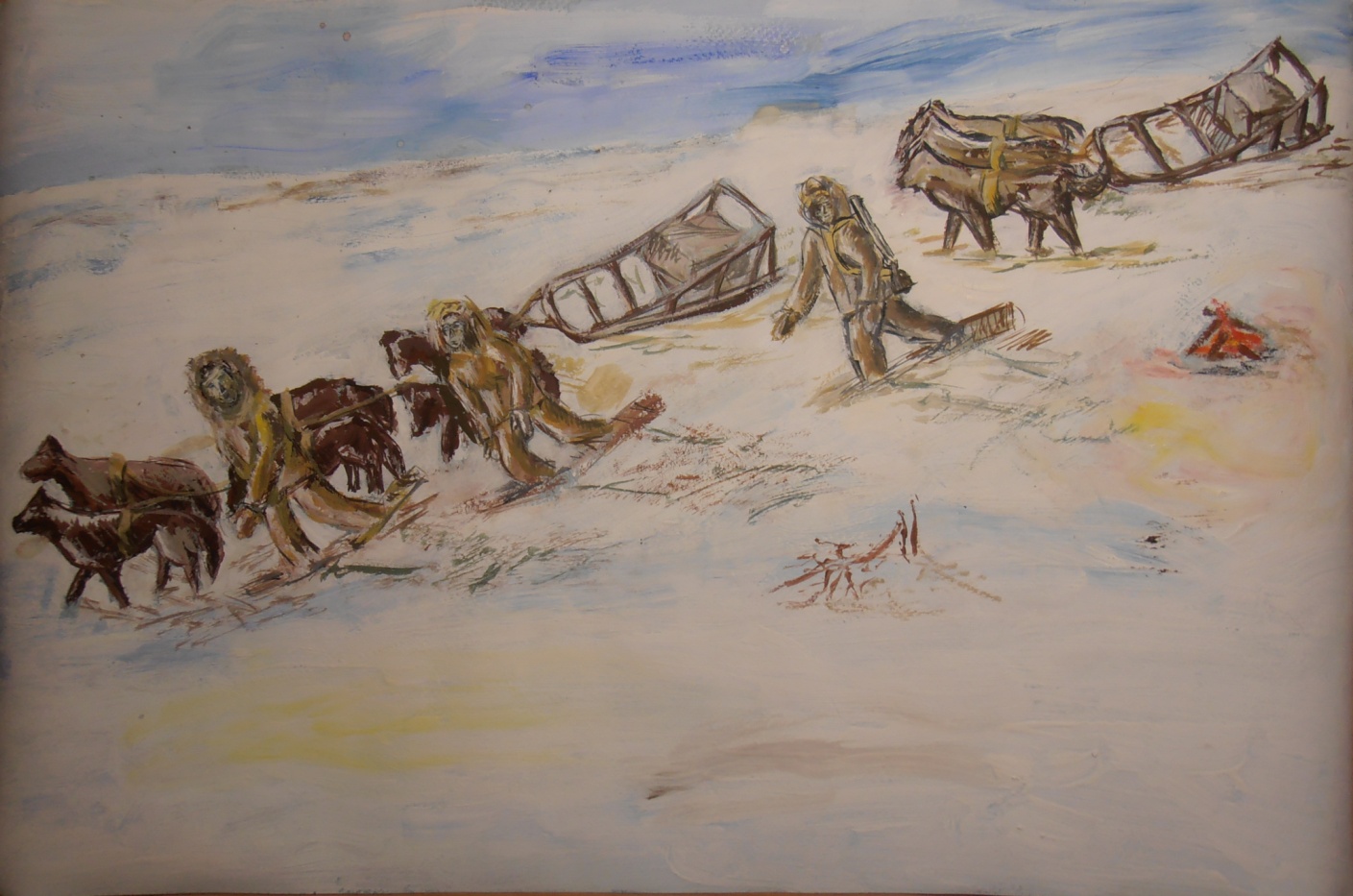 Руководитель  - Федина С.В.Автор (фамилия, имя, отчество полностью)  загружаемого материлаШибаев Илья Сергеевич Место учебы (полное наименование ОУ, город, область), класс, возрастМуниципальное бюджетное общеобразовательное учреждение средняя общеобразовательная школа с углубленным изучением отдельных предметов № 41 городского округа ТольяттиНазвание конкурса"В творческой мастерской любимого писателя"НоминацияКонкурс «Рисунки к произведениям»Название материала« Трудный путь », Дж. Лондон «Белое безмолвие»Вид ресурса Рисунок Техника исполнения, материал, программа (гуашь, акварель, тушь, краски, программы Paint, Paint.NET, Adobe PhotoshopCS3)Гуашь  , пастельный лист , обрезка  изображения в paintСписок используемых источниковДжек Лондон  «Белое безмолвие» (1899)9.Авторский материал   ранее нигде не публиковался и не размещалсяданный материал ранее нигде не публиковался и не размещалсяФИО руководителяФедина Светлана ВитальевнаМесто работы руководителя (полное наименование ОУ, город, область), должностьМуниципальное бюджетное общеобразовательное учреждение средняя общеобразовательная школа с углубленным изучением отдельных предметов № 41 городского округа Тольятти, учитель ИЗО и черчения